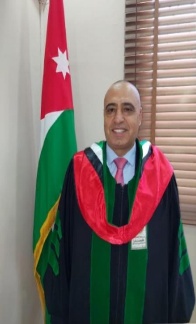 المعلومات الشخصية:معلومات الاتصال:المؤهلات العلمية:الخبرات:الإصدارات العلمية:أولاً: الكتب:ثانياً: الأبحاث والمؤتمرات العلمية المحكمة.ثالثاً: المؤتمرات العلمية المحكمة.عضو ومحكم خارجي لمناقشة رسائل الماجستير والدكتوراه: مشرف وعضو  وداخلي لمناقشة رسائل الماجستير والدكتوراه: الدورات والندوات:المساقات التي تم تدريسها:اللغات: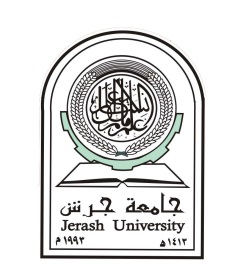 الاسمالجنسيةالديانة الحالة الاجتماعيةتاريخ الميلادعلي محمد علي الجبالي اردنيةالاسلاممتزوج٢٠/١٢/١٩٧١العنوان التلفون الايميلعجلون ٠٧٧٧٢٥٠٠١٩Alialjbaly2@gmail.comالمؤهــــــل تاريخ التخرج التقديـــرالجامعــــةالتخصصبكالوريوس١٩٩٤جيدالجامعة الاردنيةسياسة واقتصادماجستير٢٠١٤جيدجداالشرق الاوسطالقانون العام دكتوراه٢٠١٧ممتازالعلوم الاسلاميه العالميةقانون عام عنوان أطروحة الدكتوراه "رقابة القضاء الاداري على القرارات التأديبيه للنقابات المهنية "عنوان أطروحة الدكتوراه "رقابة القضاء الاداري على القرارات التأديبيه للنقابات المهنية "عنوان أطروحة الدكتوراه "رقابة القضاء الاداري على القرارات التأديبيه للنقابات المهنية "عنوان أطروحة الدكتوراه "رقابة القضاء الاداري على القرارات التأديبيه للنقابات المهنية "عنوان أطروحة الدكتوراه "رقابة القضاء الاداري على القرارات التأديبيه للنقابات المهنية "الرتبة والعملسنوات العمل من إلى  التخصصالمكاناستاذ مساعد /رئيس قسم القانون العام ٤٢٠١٧ الى تاريخهقانون عامجامعة جرشمحاضر غير متفرغ فصل واحد ٢٠١٧/٢٠١٨قانون عامجامعة جرشمحاضر غير متفرغ فصل واحد ٢٠١٧/٢٠١٨قانون عام جامعة عجلون الوطنية نوع الإصداراسم الإصدارمكان النشرالسنةكتابكتاب محكمالرقماسم البحثمكان النشرالمجلد والعددالسنةمفهرسة في قاعدة البيانات1مدى استفادة المواطنين الاردنيين من اللامركزيه الادارية في ظل قانون اللامركزيةمجلة العلوم القانونية والسياسية/الدنماركمجلد٢١ العدد ٣٢٠١٩2مدى علم الادارة بالحكم الجنائي الصادر بحق الموظف واثره على انهاء الرابطة الوظيفيه في القانون الاردنيمجلة جامعة غزه للدراسات والابحاثالعدد السابعيونيو ٢٠٢١3The legal system to defined the unconstitutionality of law and regulations in front of the jordanian adminstrativeJournal of law and political sciences JLPS / Denemarkمجلد ٢٥ العدد ٤شباط ٢٠٢٠4الضمانات القانونية والقضائية لصلاحيات رئيس الوزراء الاردني في ظل قانون الدفاع مجلة الاطروحه العلمية العدد الاولشباط٢٠٢١الرقماسم البحثمكان النشرالمجلد والعددالسنةمفهرسة في قاعدة البيانات123الرقمالعنوانالمكانالتاريخ123الرقمالعنوانالمكانالتاريخ1دعوى الالغاء في قانون القضاء الاداري الاردنيجرش٢٠٢١23العنوانالمكانالتاريخTraining of trainers TOT from interntional distance learning institute IDLI united kingdomعمان٢٠١٨Tactical management of special eventالسفارة الامريكيه /عمان٢٠١٤الذكاء الاصطناعي والتنمية الافتصاديهجامعة جرش٢٠١٩Capacity building initiative for youth in the middle east and north africaجامعة جرش٢٠١٩العنوان        المكان القانون الاداري ٢حقوق الانسانقضايا قانونية معاصرةقانون الجنسيةتشريعات الادارة الالكترونيهالقانون الدولي العام ١القانون الدولي العام ٢المنظمات الدولية اللغةكتابةمحادثةقراءةالعربيةممتازممتازممتازانجليزيجيدجيدجيد